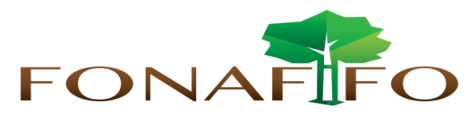 Fondo Nacional de Financiamiento  ForestalJunta DirectivaSesión Ordinaria N°05-2019, miércoles 26 de junio de 2019, hora 09:00 a.m. en Fonafifo.AGENDA09:00-9:05 a.m.	Lectura y aprobación de la agenda del día09:05-9:10 a.m.	Lectura y aprobación Acta N°04-201909:10-9:30 a.m.	Informe de avance actividad sistemas mixtos en agroforestería para microproductores09:30-9:50 a.m.	Informe hoja de ruta para el control de la Nectria en las plantaciones de melina. 09:50-10:10 a.m.	Informe de actividades ejecutadas por Fonafifo para reactivar la reforestación de acuerdo con lo establecido en el Informe de la Comisión de Reforestación elaborado en 2013.10:10-10:30 a.m.	Manual de Procedimientos de PSA 201910:30-10:45 a.m.	Informe de avance del proceso de Formulación del Plan Estratégico Fonafifo10:45-10:55 a.m.	Lectura de correspondenciaCorrespondencia enviada:Correo enviado a la Junta Directiva el 15 de mayo con invitación a los Talleres de Formulación del Plan Estratégico FonafifoCorrespondencia recibida:ONF 082-2019 con el nombramiento de los representantes de la ONF ante la Junta Directiva de FonafifoOficio DDC-OF-172-2019 relacionado con las mediciones de biomasa en los proyectos de UCC-Fonafifo. Oficio DSA-OF-0031-2019 al CAC Hojancha con solicitud informe de pago de 81 contratos gestionados por dicha organización.Oficio DG-OF-071-2019 Fonafifo obtiene su primera Bandera Azul con una nota de 95% (una estrella blanca). Oficio DM-0526-2019 sobre preocupación del Ministerio y de la Junta Directiva de Fonafifo, por el uso del superávit en dicho fondo.Oficio del Banco Mundial con aprobación del Informe Financiero Interino no auditado al 31 de diciembre de 2018 del Proyecto Preparación para el Plan de Readiness “Fondo Readiness del FCPF”, Donación FCPF TF0A2303-CR.Oficio AL-DCLEAMB-003-2019 de la Comisión Permanente Especial de Ambiente con consulta criterio proyecto: “Expediente Nº 21022. “Interpretación auténtica de los artículos 19, inciso b) y 34 de la ley forestal, N° 7575, de 5 de febrero de 1996”.10:55-11:00 a.m	Puntos variosExpedientes llamados a audienciaInforme actividad firma de memorando de entendimiento con KoreaCoordinación próxima sesión de Junta Directiva